Департамент финансов администрации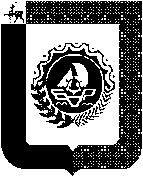 городского округа город БорНижегородской области606450, Нижегородская область, г. Бор, ул. Ленина, 97тел. (83159)2-18-60, E-mail: admin@bor-fin.ruПРИКАЗот    20 мая           2019 г.                                  			№  43нг. БорО внесении изменений в приказ Департамента финансов администрации городского округа город Бор от 01.11.2017г. № 59н " Об утверждении Порядка учета бюджетных и денежных обязательств текущего финансового года и планового периода и санкционирования закупочных процедур получателей средств бюджета городского округа город Бор, Департаментом финансов администрации городского округа город Бор."1. В целях приведения Порядка учета бюджетных и денежных обязательств текущего финансового года и планового периода и санкционирования закупочных процедур получателей средств бюджета городского округа город Бор, Департаментом финансов администрации городского округа город Бор", утвержденного приказом Департамента финансов администрации городского округа город Бор от 01.11.2017г. № 59нприказываю:1. Пункт 1.2. ч. I Приказа № 59н  дополнить абзацем 2 " В текущем финансовом году обязательства принимаются с учетом принимаемых, принятых, отложенных и неисполненных обязательств прошлых лет."2. Пункт 1.3 ч.I дополнить абзацем 3 "К принятым бюджетным обязательствам текущего финансового года относятся  расходные обязательства, которые будут исполнены в текущем году. Также к ним относятся бюджетные обязательства прошлых лет, которые приняты, но не исполнены. Учет принятых бюджетных обязательств ведется на основании подтверждающих документов, только в пределах доведенных лимитов бюджетных обязательств или бюджетных ассигнований, в соответствии с Бюджетным Кодексом РФ. 1Как организовать документооборот в бухгалтерии3. Пункт 1.4. ч. I изложить в следующей редакции " К принимаемым обязательствам текущего года относятся расходные обязательства по товарам, работам и услугам, закупка которых будет проведена одним из конкурентных способов, в соответствии с Федеральным законом от  5.04.2013г. № 44 ФЗ "О контрактной системе в сфере закупок товаров, работ, услуг для обеспечения государственных и муниципальных нужд". К таким способам относите конкурс, аукцион, запросы котировок и предложений, в том числе если закупка не состоялась и контракт заключен с единственным поставщиком (исполнителем, подрядчиком). Принимаемые обязательства отражаются только по тем закупкам у единственного поставщика, для которых обязательно опубликовать извещение в ЕИС, в соответствии с Федеральным Законом № 44-ФЗ . Принятие этих обязательств отражается в два этапа: первый - когда разместили извещение о закупке на сайте ЕИС, второй - если заключается контракт. Если же контракт не заключен, то сумма принимаемых обязательств корректируется."4. Пункт 1.4 части I считать пунктом 1.5.5. Пункт 4.3 части IV приказа № 59н дополнить абзацем 2 в следующей редакции "Исполнение денежных обязательств  производится в пределах полученных лимитов бюджетных обязательств (ЛБО) с учетом принятых и неисполненных обязательств. При этом ЛБО до ПБС доводят до начала очередного финансового года.Учреждение вправе принять бюджетные обязательства в декабре текущего года в пределах ЛБО, доведенных на следующий год, и оплатить их в январе следующего года. Для того чтобы подтвердить факт возникновения денежных обязательств по договорам и контрактам, учреждение представляет документ-основание, в соответствии с пунктом 5 ст.219 Бюджетного Кодекса РФ.6. Начальнику административного сектора Т.В. Андреяновой разместить данный Приказ на сайте Департамента финансов администрации городского округа г. Бор www.bor-fin.ru.5. Контроль за исполнением настоящего Приказа возложить на начальника сектора Управления учёта, отчетности и контроля исполнения бюджета –  Р.Е.Чернышева.Директор Департамента финансов	                                                Г.Д. СимаковаБольшакова Е.А.22479